 HISTÓRIA E PORTUGUÊS      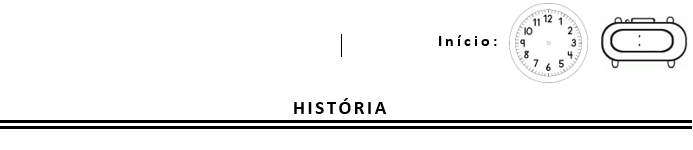 ATIVIDADE ONLINE.BRINQUEDOS	NAQUELE TEMPO O JEITO DAS  MENINAS E OS MENINOS BRINCAREM ERA MUITO DIFERENTE DO JEITO DE HOJE. HOJE, FALOU BRINCAR, FALOU COMPRAR BRINQUEDO. E OS BRINQUEDO SE ENCONTRAM NAS LOJAS E CUSTAM DINHEIRO.MAS LÁ NA ROÇA ONDE EU MORAVA NÃO HAVIA LOJAS. E MESMO QUE HOUVESSE, EU ERA UM MENINO POBRE. NÃO TINHA DINHEIRO PARA COMPRAR BRINQUEDOS.	EU BRINCAVA. BRINCAVA SEM COMPRAR BRINQUEDOS. NÃO PRECISAVA. EU FAZIA MEUS BRINQUEDOS. NA VERDADE, FAZER OS BRINQUEDOS ERA A PARTE MAIS DIVERTIDA DO BRINCAR.	JÁ LHES CONTEI SOBRE O CARRINHO DE LATA DE SARDINHA QUE TENHO GUARDADO ENTRE MEUS BRINQUEDOS. QUANDO O VI, LEMBREI-ME DE MIM MESMO, FAZENDO MEUS BRINQUEDOS. O MENINO QUE FEZ AQUELE CARRINHO ERA UM  MENINO POBRE. E EU O VEJO TRABALHANDO PARA FAZER O BRINQUEDO QUE ELE NÃO PODIA COMPRAR. E IMAGINO O ORGULHO QUE ELE SENTIU QUANDO O CARRINHO FICOU PRONTO. “FUI EU QUEM FIZ”!. UM AMIGO MEU, O VIDAL, ME DEU UM CAMINHÃO QUE ELE MESMO FEZ, COMO PRESENTE DE NATAL. É UM CAMINHÃO TANQUE. O TANQUE É FEITO COM UMA LATA DE ÓLEO DEITADA.RUBENS ALVES. QUANDO EU ERA MENINO. INTERPRETAÇÃO DE TEXTO.1- QUE LEMBRANÇAS O AUTOR TEM DA SUA INFÂNCIA, EM RELAÇÃO AOS BRINQUEDOS?______________________________________________________________________________________________________________________________2- POR QUE O AUTOR TEM ESSAS LEMBRANÇAS?______________________________________________________________________________________________________________________________3- COMO O AMIGO VIDAL CONSTRUIU UM CAMINHÃO TANQUE?______________________________________________________________________________________________________________________________4- VOCÊ JÁ CONSTRUIU UM BRINQUEDO? QUAL? DESCREVA-O.______________________________________________________________________________________________________________________________ATIVIDADE DE CASADURANTE A SEMANA JUNTE  ALGUNS MATERIAIS RECICLÁVEIS E CONSTRUA UM BRINQUEDO BEM LEGAL. TIRE UMA FOTO E COLOQUE NO GRUPO.SE POSSÍVEL ENTREGUE NA ESCOLA PARA SER COLOCADO EM EXPOSIÇÃO.